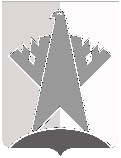 ДУМА СУРГУТСКОГО РАЙОНАХанты-Мансийского автономного округа - ЮгрыРЕШЕНИЕ«11» сентября 2020 года                                                                                                   № 973-нпа       г. СургутДума Сургутского района решила:Внести в решение Сургутской районной Думы от 15 ноября 2005 года 
№ 374 «О порядке участия граждан в обсуждении проекта Устава Сургутского района и проекта решения Думы Сургутского района о внесении изменений и дополнений в Устав Сургутского района» следующие изменения:наименование решения изложить в следующей редакции: «Об утверждении Положения о порядке участия граждан в обсуждении проекта Устава Сургутского района и проекта решения Думы Сургутского района о внесении изменений и дополнений в Устав Сургутского района»;в преамбуле решения слова «от 06.10.2003» заменить словами «от 06 октября 2003 года»;наименование главы 4 приложения к решению изложить в следующей редакции:«Глава 4. Проведение собраний граждан».2.	Решение вступает в силу после его официального опубликования (обнародования).О внесении изменений в решение Сургутской районной Думы от 15 ноября 2005 года № 374 «О порядке участия граждан в обсуждении проекта Устава Сургутского района и проекта решения Думы Сургутского района о внесении изменений и дополнений в Устав Сургутского района»Председатель Думы Сургутского районаА.П. Сименяк«11» сентября 2020 годаГлава Сургутского районаА.А. Трубецкой «11» сентября 2020 года